İşletme Zaman ÇizelgesiYer tutucu metnini kendinizinkiyle değiştirmek için metni seçmeniz ve yazmaya başlamanız yeterli olacaktır.En iyi sonuçları almak için, seçiminizde karakterlerin soluna veya sağına boşluk eklemeyin.Daha fazla metin eklemeniz mi gerekiyor? İçeriğinizin harika görünmesini sağlamak kolay.Bu belgede gördüğünüz metin biçimlendirmelerine hızlıca erişmek için, Giriş sekmesindeki Stiller grubuna bir göz atın.[Buraya metninizi ekleyin.][Buraya metninizi ekleyin.][Buraya metninizi ekleyin.]Zaman çizelgenize bir sayfa daha mı eklemeniz mi gerekiyor?Hiç sorun değil! Sağdaki hızlı ve kolay adımları izlemeniz yeterli…Burayı tıklatın ve ardından şeridin Tablo Araçları Düzen sekmesinde Tablo Seç'i seçin…Giriş sekmesinde, Kopyala'yı seçin……Sayfanın en altını tıklatın (tablonun altı) ve paragraf eklemek için Enter tuşuna basın……Giriş sekmesinde, Yapıştır'ı seçin.İşte hepsi bu![Buraya metninizi ekleyin.][Buraya metninizi ekleyin.]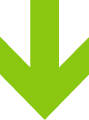 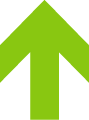 